アイデアシート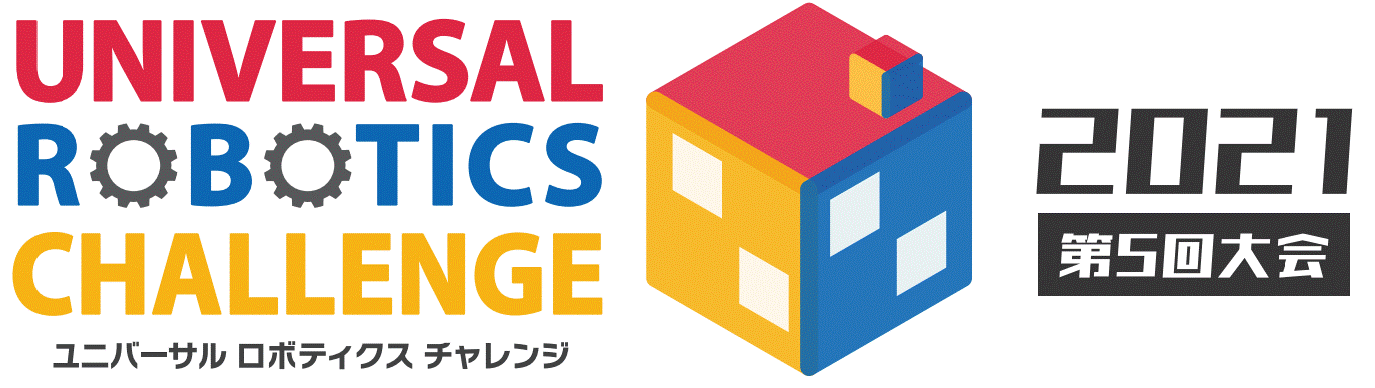 「」～をぐロボットの～ここにのやプログラムりけてください。ここにのやプログラムりけてください。ここにのやプログラムりけてください。ここにのやプログラムりけてください。ここにのやプログラムりけてください。ここにのやプログラムりけてください。１．どのようなでいますか？１．どのようなでいますか？１．どのようなでいますか？１．どのようなでいますか？１．どのようなでいますか？１．どのようなでいますか？２．どんなときに役立ちますか？２．どんなときに役立ちますか？２．どんなときに役立ちますか？２．どんなときに役立ちますか？２．どんなときに役立ちますか？２．どんなときに役立ちますか？３．どのようにうロボットですか？３．どのようにうロボットですか？３．どのようにうロボットですか？３．どのようにうロボットですか？３．どのようにうロボットですか？３．どのようにうロボットですか？４．このロボットをしたいとったはなんですか？４．このロボットをしたいとったはなんですか？４．このロボットをしたいとったはなんですか？４．このロボットをしたいとったはなんですか？４．このロボットをしたいとったはなんですか？４．このロボットをしたいとったはなんですか？５． したところはどこですか？５． したところはどこですか？５． したところはどこですか？５． したところはどこですか？５． したところはどこですか？５． したところはどこですか？